Scholarship request 2024-2025PERSONAL SITUATIONFAMILY SITUATIONACADEMIC STATUSFINANCIAL SITUATION* Swiss people and Permit C holders: it is necessary to have simultaneously applied for a Cantonal scholarship (the EPFL social scholarships are subsidiary to the Cantonal scholarships. EPFL will request the total or partial reimbursement of the EPFL social scholarship if the student has obtained a Cantonal scholarship).We kindly request you to provide us with the current total balance in CHF for all existing accounts (Swiss and foreign), including savings accounts, savings books, credit cards, Revolut accounts, Yuh, etc.* Students (Swiss or foreign citizenship) with domicile in Switzerland need to pay a AVS/AI/APG contribution from 1 January after reaching the age of 20.	** Child maintenance state contribution (site in French) payed to the parentsSCHOLARSHIP REQUEST FORREQUESTED DOCUMENTS (copies)If documents are not in English, French, German, Italian or Spanish, please translate (by annotating the documents or making a summary text) the terms that are relevant to understand the amounts and periods concerned.ADDITIONAL DOCMENTS IF APPLYING FOR: BANK/POSTAL DETAILS You will be asked for your Swiss bank/postal details later, if you are awarded the scholarship.IMPORTANT INFORMATIONBy requesting this financial aid, you acknowledge that EPFL may proceed with all necessary verifications to support the granting of the requested assistance, which may include the disclosure of certain personal data to relevant individuals, entities, or authorities (including cantonal scholarship offices).The data controller responsible for your personal data is EPFL. We refer you to EPFL's Privacy Policy for any questions or inquiries related to this matter: https://www.epfl.ch/about/presidency/presidents-team/legal-affairs/epfl-privacy-policy/Under Articles 276 and 277b paragraph 2 of the Swiss Civil Code, we would like to draw your attention to the fact that parental support obligation does not end at the age of 25, but rather upon completion of studies. Therefore, please kindly submit all required documents, even if you are over 25 years old, unless exceptional circumstances justify impossibility.For Swiss students and C permit holders, if a cantonal scholarship is obtained during the EPFL scholarship period, partial or full reimbursement will be requested, based on the principle of subsidiarity. There will be no double funding of scholarships, hence please retain any double payments for reimbursement to EPFL.10.    SCHOLARSHIP REQUEST MUST BE SENT
(Scholarship request form and all additional documents as one PDF)Foundation / scholarshipType of requestDeadlinesDeadlinesFoundation / scholarshipType of requestAutumn semester 2024 and spring semester 2025Spring semester 2025EPFL social scholarshipFirst application01.06.2024 / 01.08.2024 / 01.10.202401.12.2024 / 01.02.2025 / 01.03.2025EPFL social scholarshipRenewal01.05.2024 / 01.10.202401.12.2024 / 01.02.2025 / 01.03.2025Rapin scholarshipFirst application 01.08.2024 01.12.2024Rapin scholarshipRenewal01.08.2024 01.12.2024Only one possible choice (please refer to web pages)  Only one possible choice (please refer to web pages)  Only one possible choice (please refer to web pages)  Only one possible choice (please refer to web pages)  Family nameFirst nameDate of birth CitizenshipCivil status Address during studiesC/oPostal code + cityCountryFlat-sharing Yes             No Yes             No Yes             No Yes             No Yes             No Yes             No Yes             NoPhoneE-mailResidence permit  Yes  YesType? :      Type? :       Pending Pending PendingArrival date in SwitzerlandSciper numberSectionSemester number which will be concerned by the scholarship CMS MAN     MAN     BA1   BA2    BA3   BA4    BA5   BA6   BA1   BA2    BA3   BA4    BA5   BA6   Exchange Master project MA1   MA2 MA3   MA4   ParentsParentsMotherFatherFamily nameFirst nameAgeCitizenshipAddressPostal code + cityCountryProfession (without job, unemployed, retired…)Net annual salary CHF      CHF      Net other annual incomes (alimony, pensions…)CHF      CHF      Separated/divorced  Yes             No Yes             NoRe-married/common-law Yes             No Yes             NoSiblings financially dependent on parentsSiblings financially dependent on parents12Family nameFirst nameAgeStatus (in school, higher education, unemployed…)34Family nameFirst nameAgeStatus (in school, higher education, unemployed…)Spouse / Partner living together with applicantSpouse / Partner living together with applicantFamily + first nameAgeNet annual salaryCHF      CHF      ChildrenChildren12Family + first nameAgeMatriculation date at EPFLDo you plan to complete an internship/master project during the semester (year) of your scholarship? Do you plan to complete an internship/master project during the semester (year) of your scholarship? Do you plan to complete an internship/master project during the semester (year) of your scholarship?         No                YesPlaceAt EPFL  Name of the lab/department :      Out of EPFL  Name of the company :      At EPFL  Name of the lab/department :      Out of EPFL  Name of the company :      At EPFL  Name of the lab/department :      Out of EPFL  Name of the company :      DurationBeginning of the internship/master project:      End of the internship/master project:      Beginning of the internship/master project:      End of the internship/master project:      Beginning of the internship/master project:      End of the internship/master project:      Salary No  Yes Total net salary: CHF                  Yes Total net salary: CHF                  End of studies (likely date)Average (last semester) and number of creditsHow did you finance your previous year of study?Parental/Third-party contribution and/or monthly alimony received in the pastCHF      What event led you to contact our service for financial support?Employment?Employment?Employment?Were you employed during the last 12 months? (holidays included) YesName of the company:      Total net salary: CHF          From:                  To:         NoWill you be employed during the next months? (holidays included) YesName of the company:      Total net salary: CHF       From:                  To:         NoDid you apply for another scholarship*?Did you apply for another scholarship*? Yes     NoName of the organismAmountCHF      CHF      Period covered by the scholarshipIf refused, explain why Did you take out a student loan?Did you take out a student loan? Yes     NoName of the organismAmountCHF      CHF      Request made onPeriod covered by the loanReimbursementCHF                  starting (date) :      CHF                  starting (date) :      Personal fortune (amount) CHF      AccountCurrent total balance in CHFTotal balanceAdditional information that would help us to understand your estimated budget Estimated budget (during the duration of your scholarship)Estimated budget (during the duration of your scholarship)Estimated budget (during the duration of your scholarship)Estimated budget (during the duration of your scholarship)Estimated budget (during the duration of your scholarship)Estimated budget (during the duration of your scholarship)Monthly expensesMonthly expensesMonthly expensesMonthly resourcesMonthly resourcesMonthly resourcesRent & charges (in case of flat-sharing, personal rent)Scholarship (from the canton or others) Scholarship (from the canton or others) Rent & charges paid by a third party yes     noIf yes, who: Scholarship (from the canton or others) Scholarship (from the canton or others) FoodLoanLoanTransportation(travel pass, vehicle, etc.)Parent/third party contribution and/or child maintenanceParent/third party contribution and/or child maintenance Sometimes Monthly Every 3 months Other:       By hand By bank/postal transfert By twint Other:      PhoneParent/third party contribution and/or child maintenanceParent/third party contribution and/or child maintenance Sometimes Monthly Every 3 months Other:       By hand By bank/postal transfert By twint Other:      Health insuranceFamily allowances **Family allowances **Health insurancePension(s)Pension(s)Medical expensesNet salaryNet salaryOther insurancesSpouse’s/partner’s incomeSpouse’s/partner’s incomeAVS * (pension contribution)Other resourcesOther resourcesTaxesResidence tax(for non residents)Tuition fees (CHF 780/5)156Books and other materialOther expensesTotal per month 1CHF      Total per month 2Total per month 2CHF      Financial aid demanded per month (Total 1 - Total 2)Financial aid demanded per month (Total 1 - Total 2)Financial aid demanded per month (Total 1 - Total 2)Financial aid demanded per month (Total 1 - Total 2)CHF       Autumn semester 2024 (Possibility to request an extension of the scholarship for the following semester at a later stage, according to the procedure and deadlines described on the website) Spring semester 2025 Autumn semester 2024 AND spring semester 2025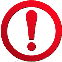               We kindly ask you to check the deadlines on the first pageSTUDENTSTUDENTScholarship request form (duly filled in)Statement of results for your courses (grades and credits)EPFL matriculation certificate Current attestation of health insurance and premium reductions certificate (if available)Rental lease contractAny other document to support your requestScholarshipsProof of refusal or award of the scholarship (if concerned)Swiss and residents with a C permit: official acknowledgment of the demand made to the cantonal office OR official decision to award or to refuse a cantonal scholarshipInternship/master projectAt EPFL: lab attestation indicating datesOut of EPFL: working contract with the company indicating dates, salary and financial advantagesFinancial situationLast tax assessmentBank account and postal account statement (last 3 months for all existing accounts (swiss and foreign) included savings accounts, credit cards, Revolut accounts, Yuh etc...)Pay slips (last 3 months) + employment contractProof of financial support (scholarship, loan, other) or proof of refusalPARENTS * or SPOUSE / PARTNER living together with applicantPARENTS * or SPOUSE / PARTNER living together with applicantFinancial situationLast tax assessmentPay slips (last 3 months)Rapin scholarshipCurriculum vitae xPlace and dateSignatureHandwritten signature or application for scholarship sent through the student’s EPFL e-mail address.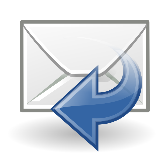 To : bourses@epfl.chSubject : Application for « name of the scholarship » 